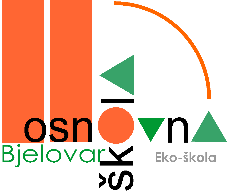 II. OSNOVNA ŠKOLAB j e l o v a rIvana Viteza Trnskog 19tel. 220-241,244-728 faxE-mail: 2.os-bjelovar@bj.t-com.hrOIB:68503362068Klasa: 112-01/20-03/29Urbroj: 2103-39-01-20-2U Bjelovaru, 30.listopada 2020. godineOBAVIJEST KANDIDATIMA PRIJAVLJENIM NA NATJEČAJ ZA RADNO MJESTO   UČITELJA/ICE HRVATSKOG JEZIKA RASPISANOG OD 15. 10. – 23.10. 2020.                       (određeno, nepuno radno vrijeme)Testiranje za navedeno radno mjesto održat će se dana 10. studenog 2020. godine (utorak) s početkom u 11:45 sati. Na testiranje odnosno procjenu pozivaju se niže navedeni kandidati/tkinje  koji/e udovoljavaju uvjetima natječaja:ANA PAVIČIĆMIRTA TOPLJAKLiteratura koja je predmet testiranja odnosno procjene navedena je u tekstu natječaja.Molimo kandidate da poziv za testiranje odnosno procjenu pričekaju u dvorištu Škole,a  u slučaju lošeg vremena u hodniku Škole te da se pri ulasku u Školu pridržavaju preporučeni h epidemioloških mjera.